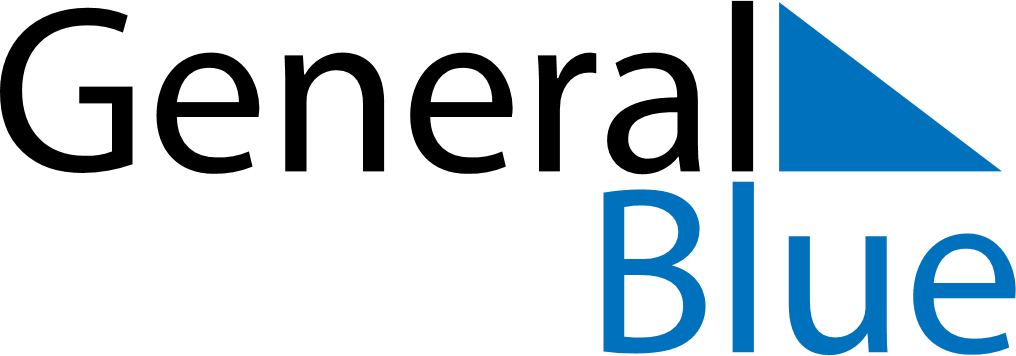 August 2023August 2023August 2023South AfricaSouth AfricaSundayMondayTuesdayWednesdayThursdayFridaySaturday123456789101112National Women’s Day13141516171819202122232425262728293031